All You Need To Know About The Software Developer RecruitmentYou must manage your investments carefully if you want to increase your wealth. Money management is very crucial to ensure your financial independence for your future. You may be overwhelmed with the number of investment options available on the market. In the past, there was a limited selection of options. Now, there are many investment options. These include derivatives, equity, bonds and currency. An expert financial adviser is necessary to help you make sound decisions. A lack of expertise and knowledge can lead to poor financial decisions. However, a trusted financial advisor can quickly help you organize your financial affairs and help achieve your financial goals. Go to the following website, if you are seeking for more information about software development recruitment.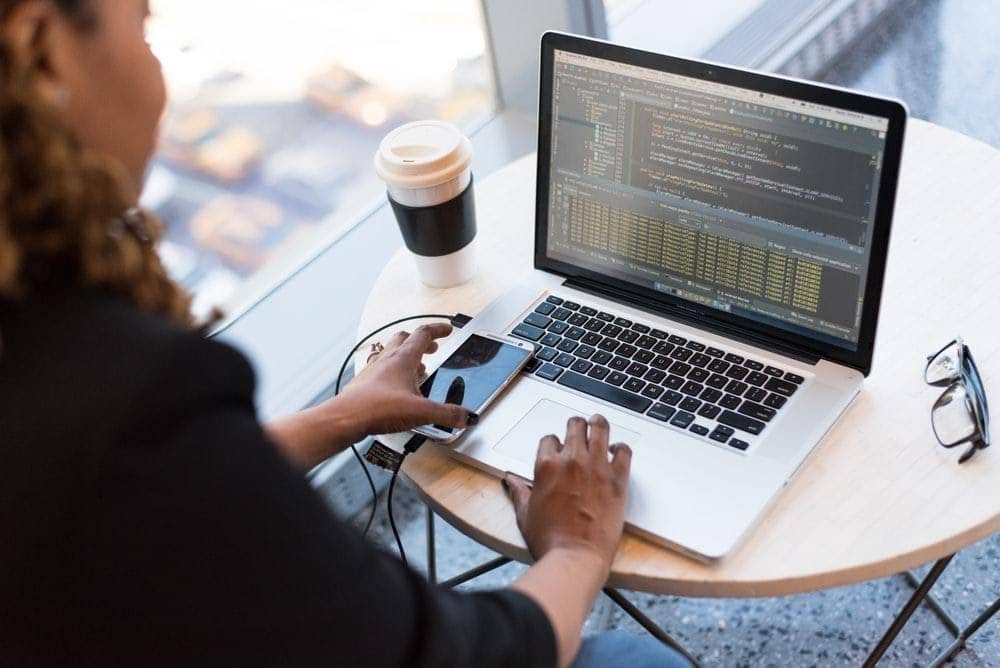 It is important to choose a trustworthy financial advisor. You can follow many tips to choose the best financial advisor to suit your needs and expectations. The first thing you must do is check the financial advisor's credentials. Check that the financial adviser you choose is knowledgeable about investment. In order to become an investment adviser, he should be registered with SEBI. After you have reviewed the credentials and credibility of the financial planner, the next step would be to review the fees. There is no free advice in the world. Many financial advisors charge fees for their services. These can be fixed, or variable. Once you have discussed the fee structure with your financial advisor, you can now check their experience. Make sure they have worked with the asset classes you deal with. It is important to have experience in choosing a financial planner, since you will be investing your hard-earned dollars with their guidance. Next, it is important to meet the chosen financial advisor in person or via video conferencing. Many financial planners are now meeting their clients online, due to the pandemic. You should be able to develop a rapport with them as you will be working with them on an ongoing basis. You can then discuss all details, such as how often they will meet and how you can reach them if there is any question or doubt. As with choosing a physician or hairdresser, it is essential to check references before you hire a financial planner. To learn about the experiences of past or current clients, speak to them. Ask their clients how satisfied they are with the services provided and any changes that they have experienced in their financial lives. Because your money is the most valuable asset in your life and you will be working with him, it is worth your time to make sure that you choose a respected financial planner.